г. Москва ул. Ставропольская  тел.(499)350-14-55                                                                                                          E-mail: cpmss-zastava@ edu.mos.ruСогласовано                                                                                                                                                                            УтверждаюЗаместитель директора                                                                                                                                                          Директор____________________                                                                                                                                                                                                                                                                                  Сагалов М.В. _______________                         Цикл логопедических занятий по преодолению фонетико-фонематического недоразвития речи «Веселые звуки»Блок №1Цикл занятий направлен на работу с детьми, имеющими фонетико-фонематическое недоразвитие речи. В ходе занятий решаются следующие задачи:-развитие внимательного отношения к слову, к русской речи;-обогащение словарного запаса;-формирование у детей мышления, внимания и памяти;-закрепление правильно произносимых звуков речи.           Количество занятий (всего): 18 занятий            Количество занятий в неделю: 2 занятия           Продолжительность занятия: с детьми 4-7 лет – 20-30 минут.           Возраст: 4-7 лет Автор-составитель: Соковых С.В.Составлен на основе программ: Коноваленко В.В.,Коноваленко С.В. Фронтальные логопедические занятия в подготовительной группе для детей с фонетико-фонематическим недоразвитием.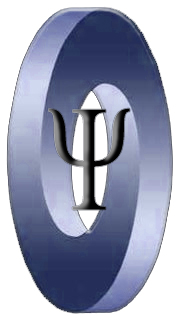 Департамент образования города МосквыГосударственное бюджетное учреждение города Москвы«Центр психолого-педагогической реабилитации и коррекции «Крестьянская застава»НеделиКол-во занятийЗвуки,буквыЗвуко-слоговой анализ, грамота    Содержание работы (лексико-грамматическое развитие речи)I1УВыделение начального ударного гласногоДоговаривание предложений по картинкам (Им.и Вин..падежи единств.числа существит-х). Утюг,Удав,улитка,удочка.ухо.паук.умывальник,бублик,будильникI1ААнализ звукового ряда из двух гласныхДоговаривание предложений по картинкам (косвенные падежи единств.числа существит-х). Автомат, альбом, айва, антенна, аллея.автомобиль,мак,вата,ванна,панама,аптекаII1А,УВоспроизведение звуковых рядов из 3-х гласных звуковАнализ звукового ряда из 3 гласныхРод существительных (соотнесение с количественными числительными один,одна,одно). Утюг.улитка,удав.удочка,антенна,альбом,аптека, арбузIIIII11ИП-П*Анализ звукового ряда из трех гласныхВыделение последнего глухого согласного. Звуковой анализ и синтез обратного слога типа апИменительный падеж множественного числа существительных на -и, -а. Ива, Иван, Инна, индюк, Илья, липа, лифт, лилия, малина, калина, бинт, нитки, книга, будильник, инейСоставление предложений по сюжетным картинкам по образцу. Согласование глаголов настоящего времени с существительными.Подвода, павлин, панама, пеликан, петух, пальто, пулемет, паук, попугай, пять, поляна, липа, пень, подкова, плита, петуньяIII1ТЗвуковой анализ обратного слога типа ут. Воспроизведение слоговых рядов (обратные слоги)Составление предложений по сюжетным картинкам с помощью вопросов. Согласование количественных числительных 1, 2, 5 и существительных. Танк, туфли, вата, утка, дом, дым, кит, кот, бинт, бант, каток, пулемет, охотник, хобот, петух, тыква, тапки, калитка, кофта, лифт, билет, конфета, батонIV1П-ТВыделение последнего глухого согласного в слове. Звуковой анализ и синтез обратного слогаПритяжательные прилагательные на –ин .Согласование количественных числительных 1,2,5 и существительных. Танк, туфли, вата, утка, дом, дым, кит, кот, бинт, бант, каток, пулемет, охотник, хобот, петух, тыква, тапки, калитка, кофта, лифт, билет, конфета, батон.IV1К-К*Преобразование обратных слогов в прямые. Воспроизведение слоговых рядов (обратные и прямые слоги)Родительный падеж единственного числа существительных. Составление рассказа с помощью вопросов. Предлоги  -на,-под .Конь, кот, коньки, книга, танк, индюк, мак, маяк, венок, кухня, охотник, кубики, клюква, копейка, юбка, ботинки, конфета, будильник, паук.V2П-Т-КВоспроизведение слоговых рядов типа па-та-ка.Родительный падеж множественного числа существительных.. Конь, кот, дом, ком, лимон, каток, окна, пальто, вагон, венок, бидон, батон, хобот, альбом, двойка, ноги, мох, охотник, пион, удод, мойка, подкова.V1ОЗвуковой анализ прямого слогаВоспроизведение слоговых рядов (прямые слоги). Выделение ударного гласного после согласногоРодительный падеж множественного числа существительных. Составление предложений со словом много. Двойка, ноги, мох, охотник, пион, удод, мойка, подкова.VI1Й-ЛВоспроизведение слоговых рядов (обратные и прямые слоги). Мягкие согласные. Звуковой анализ и синтез обратного слога.Относительные прилагательные (от деревьев). Глаголы множественного числа прошедшего времени. Приставочные глаголы (отлить), Род существительных (соотнесение с местоимениями мой. Лимон, лев, лента, олень, лифт, тюлень, липа-альбом, клюв, клюква, калина, клетка, поляна, лебедь, павлин, пеликан, вафли, пальто, валенки, львенок, малина, олененок.VI1Х-Х*Мягкие согласные .Выделение начального согласного перед гласным. Звуковой анализ и синтез прямого слога.Согласование количественных числительных 1,2,5,9 и существительных.Хек,мухи,петухи,кухня,хлеб,охотник,хобот,яхта,петух,хоккей.мох.VII1К-ХЗвуковой анализ и синтез слов типа пух, кот.Согласование количественных числительных 1,2,5,9 и существительных.Хек,мухи,петухи,кухня,хлеб,охотник,хобот,яхта,петух,хоккей.мох.VII1ЫВыделение ударного гласного после согласногоИменительный падеж множ.числа существительных на –ы. Притяжательные прилагательные на –ин. Дым,дыня,тыква,ягоды,тюльпаны,панамы и т.п.VIII2Ы-ИЗвуковой анализ слов типа кит, пыльИменительный падеж множ.числа существительных на –ы,-и,-а. Дым,дыня,тыква,ягоды,тюльпаны,панамы и т.п.VIII1МВыделение начального согласного .Звуковой анализ слов типа мак, ТимаДеформированная фраза. Большая буква, имена людей.Мак,мох,мойка,комната,альбом,малина,маяк,лимон,автомат,панама,дым,дом,мебель.лимон.